678175, Мирнинский район,   п. Чернышевский ул. Каландарашвили 1 «А». Телефон 7-32-59, факс 7-20-89.  E-mail: adm-ok@mail.ruПОСТАНОВЛЕНИЕ№ ___ от  «___ » _________ 2022г.О внесении изменений в муниципальное заданиеМБУ Дом культуры «Вилюйские Огни»МО «Посёлок Чернышевский» Мирнинского района РС (Я) на 2022 год и плановый период 2023-2024 годов	На основании Постановления Главы МО «Посёлок Чернышевский» от 20.11.2019 года № 105 «О порядке формирования муниципального задания в отношении муниципальных бюджетных учреждений МО «Посёлок Чернышевский» и финансового обеспечения выполнения муниципального задания»:Внести изменения и утвердить уточнённое муниципальное задание муниципального бюджетного учреждения Дом культуры «Вилюйские Огни» на 2022 год и плановый период 2023-2024 годов, согласно Приложению №1.Обнародовать настоящее постановление на официальном сайте МО     «Мирнинский район» (www.алмазный-край.рф).Настоящее Постановление вступает в силу с момента его опубликования на официальном сайте.Контроль за исполнением настоящего постановления оставляю за собой.Глава МО «Поселок Чернышевский»                                                      Л. Н. ТрофимоваСогласовано:Главный бухгалтер ___________________Ж.В. КолисниченкоРоссийская ФедерацияРеспублика Саха (Якутия)Мирнинский районАДМИНИСТРАЦИЯМУНИЦИПАЛЬНОГО ОБРАЗОВАНИЯ«Поселок Чернышевский»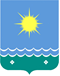  Россия Федерацията               Саха Өрөспүүбүлүкэтэ Мииринэй оройуона«Чернышевскай бөhүөлэгэ»МУНИЦИПАЛЬНАЙ ТЭРИЛЛИИДЬАhАЛТАТА